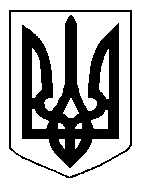 БІЛОЦЕРКІВСЬКА МІСЬКА РАДА	КИЇВСЬКОЇ ОБЛАСТІ	Р І Ш Е Н Н Я
від 15 травня 2020 року                                                                        № 5258-96-VII
Про розгляд заяви щодо надання дозволу на розроблення проекту землеустрою щодо відведення земельної ділянки у власність громадянину Зозуленку Сергію ІларіоновичуРозглянувши звернення постійної комісії з питань земельних відносин та земельного кадастру, планування території, будівництва, архітектури, охорони пам’яток, історичного середовища та благоустрою до міського голови від 12 травня 2020 року №108/02-17, протокол постійної комісії з питань  земельних відносин та земельного кадастру, планування території, будівництва, архітектури, охорони пам’яток, історичного середовища та благоустрою від 07 травня 2020 року №209, заяву громадянина Зозуленка Сергія Іларіоновича від 16 березня 2020 року №15.1-07/1464, відповідно до ст.ст. 12, 40, 79-1, 116, 118, 121, 122, ч.2,3 ст. 134 Земельного кодексу України, ст. 50 Закону України «Про землеустрій», ч.3 ст. 24 За кону України «Про регулювання містобудівної діяльності», п.34 ч.1 ст. 26 Закону України «Про місцеве самоврядування в Україні», міська рада вирішила:1.Відмовити в наданні дозволу на розроблення проекту землеустрою щодо відведення земельної ділянки у власність громадянину Зозуленку Сергію Іларіоновичу з цільовим призначенням 02.05. Для будівництва індивідуальних гаражів  за адресою: провулок Петра Лебединцева, орієнтовною площею 0,0011 га, за рахунок земель населеного пункту м. Біла Церква відповідно до вимог ч.1,2 ст. 120 Земельного кодексу України,  враховуючи те, що до заяви від 16 березня 2020 року №15.1-07/1464 не надано документів, які підтверджують належність заявнику на праві власності об’єкта нерухомого майна, розташованого на земельній ділянці.2.Контроль за виконанням цього рішення покласти на постійну комісію з питань  земельних відносин та земельного кадастру, планування території, будівництва, архітектури, охорони пам’яток, історичного середовища та благоустрою.Міський голова                               	                                                          Геннадій ДИКИЙ